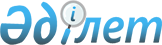 О внесении изменения в приказ Председателя Агентства Республики Казахстан по делам спорта и физической культуры от 26 ноября 2013 года № 434 "Об утверждении Типовых квалификационных характеристик должностей руководителей, специалистов организаций физической культуры и спорта"
					
			Утративший силу
			
			
		
					Приказ Министра культуры и спорта Республики Казахстан от 1 апреля 2015 года № 124. Зарегистрирован в Министерстве юстиции Республики Казахстан 6 мая 2015 года № 10969. Утратил силу приказом Министра культуры и спорта Республики Казахстан от 29 июня 2016 года № 191      Сноска. Утратил силу приказом Министра культуры и спорта РК от 29.06.2016 № 191 (вводится в действие по истечении десяти календарных дней после дня его первого официального опубликования).      В соответствии с пунктом 3 статьи 125 Трудового кодекса Республики Казахстан, ПРИКАЗЫВАЮ:



      1. Внести в приказ Председателя Агентства Республики Казахстан по делам спорта и физической культуры от 26 ноября 2013 года № 434 «Об утверждении Типовых квалификационных характеристик должностей руководителей, специалистов организаций физической культуры и спорта» (зарегистрированный в Реестре государственной регистрации нормативных правовых актов под № 9015, опубликованный в информационно-правовой системе «Әділет» 31 декабря 2013 года и газете «Казахстанская правда»  от 8 февраля 2014 года № 27 (27648) следующее изменение:

      в Типовых квалификационных характеристиках должностей руководителей, специалистов организаций физической культуры и спорта, утвержденных указанным приказом:

      пункт 15 изложить в следующей редакции:

      «15. Требования к квалификации. Высшее (и/или послевузовское) по специальности педагогическое (физическая культура и спорт), юридическое, экономическое образование, стаж работы на руководящих должностях не менее 5 лет или наличие опыта работы в области физической культуры и спорта не менее 5 лет.».



      2. Комитету по делам спорта и физической культуры Министерства культуры и спорта Республики Казахстан (Канагатов И.Б.) в установленном законодательством порядке обеспечить:

      1) государственную регистрацию настоящего приказа в Министерстве юстиции Республики Казахстан;

      2) в течение десяти календарных дней после государственной регистрации настоящего приказа его направление на официальное опубликование в периодических печатных изданиях и информационно-правовой системе «Әділет»;

      3) размещение настоящего приказа на интернет–ресурсе Министерства культуры и спорта Республики Казахстан после его официального опубликования;

      4) представление в Департамент юридической службы Министерства культуры и спорта Республики Казахстан сведений об исполнении мероприятий, предусмотренных настоящим пунктом, в течение десяти рабочих дней со дня исполнения мероприятий.



      3. Контроль за исполнением настоящего приказа возложить на вице-министра культуры и спорта Республики Казахстан С.Ж. Мусайбекова.



      4. Настоящий приказ вводится в действие по истечении десяти календарных дней после дня его первого официального опубликования.      Министр

      культуры и спорта

      Республики Казахстан                       А. Мухамедиулы      «СОГЛАСОВАН»

      Министр здравоохранения

      и социального развития

      Республики Казахстан

      ____________ Т. Дуйсенова 

      от 3 апреля 2015 года
					© 2012. РГП на ПХВ «Институт законодательства и правовой информации Республики Казахстан» Министерства юстиции Республики Казахстан
				